The following form must be completed when seeking approval for one course outside of the pre-approved certificate list.  Two kinds of courses may be petitioned to count toward the certificate:Courses that focus on issues and areas that can be illuminated or informed by using a human rights analysis, but which do not expressly address international human rights as part of the course design.  Courses taught on a one-off basis by standing faculty, visiting faculty or adjuncts that explicitly address international human rights.Permission for these petitioned classes is evaluated on a case-by-case basis.  Petitions will be approved by your home school or department advisor for the Global Human Rights Certificate, but you must inform the course instructor of your plans to count the course toward the certificate.Please provide the following information:Course code, course name, and instructor for the class that you are petitioningPlease attach a copy of the course syllabus.On a separate page, present the justification for your request (1-2 paragraphs). Include a description for how this class will benefit your overall study, and/or ways in which you believe this class meets the spirit of the requirement.  If the course that you are petitioning to take falls in category one above, please provide information about how you will use the course assignments (e.g., paper, reading responses, etc.) to examine the connections between the course topic and international human rights.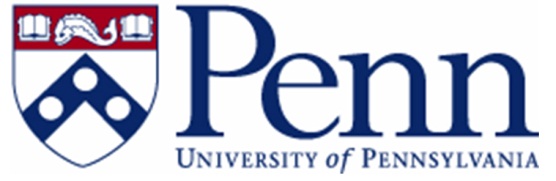 Global Human Rights CertificatePetition for Course ApprovalStudent SignatureStudent Name (Printed)Course Instructor SignatureCourse Instructor Name (Printed)School/Department Certificate Advisor SignatureSchool/Department Certificate Advisor Name (Printed)